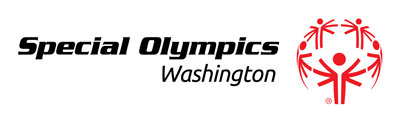 DATE: 		April 17, 2015
CONTACT:	Dan Wartelle, Special Olympics WashingtonPHONE:		(206) 795-0965, dwartelle@sowa.org On-Site Contact: Morgan Larche (253-278-1551)SPECIAL OLYMPICS WASHINGTON UNIFIED COLLEGE SOCCER INVITATIONALFirst-Ever College Unified InvitationalJoin Special Olympics Washington and partner Seattle University for Washington’s first-ever Special Olympics College Unified Soccer Invitational, Saturday, April 18. The day-long event includes a spirit rally, unified soccer play and recognition after the Seattle University Women’s Match. Colleges from Washington and surrounding states have an opportunity to play unified in a weekend dedicated to celebrating the Special Olympics Unified movement happening on campuses across the region and country. University’s & Colleges participating include: Central Washington University, Gonzaga University, Highline College, Northwest University, Pacific University, Pacific Lutheran University, Seattle University, Shoreline Community College, Spokane Community College, University of Washington, Walla Walla Community College, Western Washington University, Whatcom Community College, Seattle Central College, Bellevue College and Whitman College.Unified soccer teams are made up of students with & without intellectual disabilities.  Playing rules state that three athletes and two partners play at a time during the match.Special Olympics Washington Unified College Soccer InvitationalWhen: Saturday, April 18, 7:45 a.m.-7 p.m. (Soccer matches from 9 a.m.-1 p.m. & 4-6 p.m.)Where:	Seattle UniversityWho: Colleges and University’s from around the state & region	 Saturday, April 18 Schedule7:45 a.m.-8:15 a.m.: Spirit Rally (SU Park)9 a.m.-1 p.m.: Preliminary Marches (SU Park Soccer Fields: 901 12th Ave.)1 p.m.-2 p.m.: Lunch (Connolly Center)2-3:30 p.m.: Seattle University Women’s Match (Championship Field, Special Olympics to be honored following game)3:15-5:15 p.m.: Final Unified Matches (Championship Field: 55- 14th Ave.)About Unified Sports/SoccerSpecial Olympics Unified Sports brings together athletes with and without intellectual disabilities, who train and compete on the same teams. Throughout the year, in a variety of sports ranging from basketball and soccer to golf and skiing, Unified athletes build their bodies, sharpen their skills, challenge the competition and have fun. It’s a physical workout that builds friendships, character, and inspires greatness in all who participate.###